ΕΠΑΝΑΛΗΨΗ ΣΤΑ ΜΑΘΗΜΑΤΙΚΑ1.Συμπληρώνω τον πίνακα της προπαίδειας.2.H Ελένη αγόρασε 6 κουτιά με μαρκαδόρους. Πόσους μαρκαδόρους αγόρασε αν το κάθε κουτί είχε 8 μαρκαδόρους;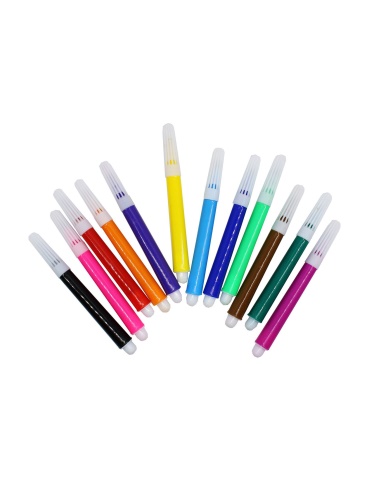 Απάντηση:……………………………………………………….3.Η γιαγιά έχει στο μπαλκόνι της 7 γλάστρες που η καθεμιά έχει 5 μαργαρίτες. Πόσες μαργαρίτες έχει στο μπαλκόνι της η γιαγιά;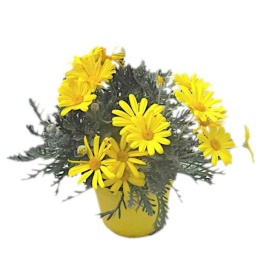 Απάντηση:………………………………………………………4. Ο Νικόλας ξεκίνησε να διαβάζει το αγαπημένο του βιβλίο. Την πρώτη μέρα διάβασε 37 σελίδες, τη δεύτερη μέρα διάβασε 29 σελίδες και την τρίτη μέρα διάβασε 39 σελίδες. Πόσες σελίδες διάβασε ο Νικόλας τις τρεις αυτές μέρες;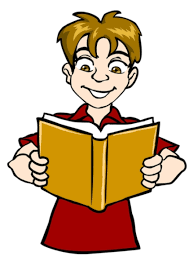 Απάντηση:……………………………………………………….5.Ο Πέτρος είχε 50 ευρώ. Αγόρασε ένα βιβλίο που κόστιζε 26 ευρώ και ένα κουτί μαρκαδόρους που κόστιζε 17 ευρώ. Πόσα χρήματα του έμειναν;Απάντηση:……………………………………………………….6.Στο Δημοτικό Σχολείο Ιθάκης πηγαίνουν 78 κορίτσια. Τα αγόρια του σχολείου είναι 19 λιγότερα από τα κορίτσια. Πόσους μαθητές έχει το σχολείο αυτό; 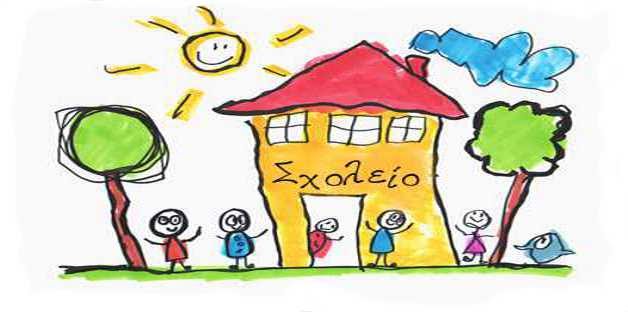 Απάντηση:……………………………………………………….x1234567891012345678910